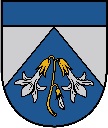 ĀDAŽU NOVADA PAŠVALDĪBA_________________________________________________________________________________________________________________________________________________________________________________Gaujas iela 33A, Ādaži, Ādažu pag., Ādažu novads, LV-2164, tālr. 67997350, e-pasts dome@adazi.lvNOLIKUMSĀdažos, Ādažu novadā2022. gada 23. martā		Nr. 6Ādažu novada bērnu un jauniešu nometņu projektu konkursa nolikumsIzdots saskaņā ar Valsts pārvaldes iekārtas likuma 72.panta pirmās daļas 2.punktu, 73.panta pirmās daļas 4.punktu, Izglītības likuma 17. panta pirmo daļuI. Vispārīgie noteikumiNolikums (turpmāk – Nolikums) nosaka kārtību, kādā tiek iesniegti un izvērtēti bērnu un jauniešu nometņu (turpmāk – Nometnes) projektu konkursa (turpmāk – Konkurss) pieteikumi (turpmāk – Projekta pieteikums) finansiāla atbalsta saņemšanai nometņu organizēšanai Ādažu novadā deklarētiem bērniem un jauniešiem.Konkursa organizētājs ir Ādažu novada pašvaldība (turpmāk – Pašvaldība).Projekta pieteikumus vērtē Ādažu novada Pašvaldības domes izveidota Bērnu un jauniešu nometņu projektu konkursa vērtēšanas komisija (turpmāk – Komisija).Konkursa mērķi:veicināt bērnu un jauniešu saturīgu un lietderīgu brīvā laika pavadīšanu, popularizēt veselīgu dzīvesveidu un fiziskās aktivitātes;atbalstīt jebkuras fiziskas personas, kura normatīvajos aktos noteiktajā kārtībā ir reģistrēta kā individuālais komersants vai saimnieciskās darbības veicējs, vai juridiska personas (turpmāk – Pretendents) iniciatīvu bērnu un jauniešu brīvā laika organizēšanā, izstrādājot un īstenojot nometņu projektus.Konkursa mērķgrupa – Ādažu novadā deklarētie bērni un jaunieši vecumā no 7 līdz 17 gadiem (turpmāk – Mērķgrupa).Prioritāri vieta tiek piešķirta Mērķgrupas bērniem ar īpašajām un/vai speciālām vajadzībām (ja izvēlētās nometnes organizators piedāvā šādu iespēju).Finansējums nometnēm tiek piešķirts Nolikumā noteiktajā kārtībā, ņemot vērā Pašvaldības kārtējā gada budžetā apstiprinātos finanšu līdzekļus nometņu organizēšanai un paredzēts daļējai nometnes dalības maksas segšanai (turpmāk – Līdzfinansējums)Nometnes dalībnieks kalendāra gadā var saņemt līdzfinansējumu tikai vienā nometnē.Informācija par kārtējā gada konkursu tiek publicēta Pašvaldības tīmekļvietnē www.adazi.lv aprīļa mēnesī. Ja pēc nometņu norises vasaras brīvlaikā Līdzfinansējums nav apgūts pilnā apmērā, tad tiek izsludināts papildu konkurss par nometņu organizēšanu rudens un ziemas skolēnu brīvlaikos.II. Nometņu īstenošanas noteikumiNometnes norises laiks: skolēnu mācību brīvlaiki.Nometnes norises veids – atvērta tipa nometne, uz kuru var pretendēt ikviens, kas atbilst Mērķgrupai.Dienas nometnes:ilgums - 5 dienas. Minimālais aktivitāšu laiks dienā – 6 astronomiskās stundas; maksimālais finansiāli atbalstāmo dalībnieku skaits vienā dienas nometnē - 20;norises vieta - Ādažu novads;nometnes tiek īstenotas saskaņā ar dienas nometņu īstenošanas grafiku (3.pielikums); nometnes dalībniekiem tiek nodrošināta ēdināšana vienu reizi dienā;mērķgrupa – Ādažu novadā deklarētie bērni un jaunieši vecumā no 7 līdz 12 gadiem.Diennakts nometnes: līdzfinansējums tiek piešķirts ne vairāk kā par 5 diennaktīm (6 dienas);  maksimālais finansiāli atbalstāmo dalībnieku skaits vienā diennakts nometnē - 20; norises vieta – Latvijas teritorija; nometnes dalībniekiem tiek nodrošināta ēdināšana ne mazāk kā trīs reizes dienā; nometnes dalībniekiem tiek nodrošināta nakšņošana un nodarbību telpas; mērķgrupa – Ādažu novadā deklarētie bērni un jaunieši vecumā no 8 līdz 17 gadiem.Katrs Pretendents Konkursā var piedalīties ar ne vairāk kā četriem dienas Nometņu un diviem diennakts nometņu Projektu pieteikumiem. Ja Pretendents iesniedz vairāk Projektu pieteikumus, Komisija tos visus noraida bez tālākas vērtēšanas.Ar Konkursa uzvarētāju (turpmāk - Īstenotājs) tiek slēgts līgums (7.pielikums), kurā paredzēta finansēšanas, nometnes īstenošanas un atskaišu iesniegšanas kārtība.Īstenotājs reģistrē nometni Valsts izglītības satura centra tīmekļvietnē www.nometnes.gov.lv pēc pozitīva apstiprinājuma e-pastā no Komisijas.Īstenotājs nodrošina nometnes īstenošanu saskaņā ar normatīvajos aktos noteikto kārtību, tai skaitā, Ministru kabineta 2009. gada 1. septembra noteikumiem Nr. 981 “Bērnu nometņu organizēšanas un darbības kārtība”, kā arī ievērojot normatīvajos aktos noteiktos epidemioloģiskās drošības pasākumus. Pašvaldība nodrošina dalībnieku pieteikšanos uz nometni, publicējot ziņu Pašvaldības tīmekļvietnē www.adazi.lv. Īstenotājs saņem Projekta pieteikumā norādītajā e-pastā dalībnieku sarakstu ne vēlāk kā divas nedēļas pirms nometnes sākuma.Īstenotājs ne vēlāk kā 5 darba dienas pirms nometnes uzsākšanas rakstiski informē atbildīgo Pašvaldības speciālistu (turpmāk – Koordinators) par noslēgtajiem līgumiem ar dalībnieku vecākiem.III. FinansējumsDienas nometņu īstenošanai:maksimālais Pašvaldības līdzfinansējums vienam dalībniekam dienas nometnē ir EUR 8,00 (astoņi euro, 00 centi), bet ne vairāk kā EUR 800,00 (astoņi simti euro un 00 centi) vienai nometnei, izpildoties Nolikuma  11. punkta nosacījumiem;Īstenotājs samazina dalībniekam dalības maksu par piešķirto Līdzfinansējuma apmēru;maksimālā summa, ko Īstenotājs drīkst piesaistīt no nometņu dalībnieku vecākiem, ir ne vairāk kā EUR 60,00 (sešdesmit euro, 00 centi) par vienu dalībnieku vienā nometnē;Pašvaldība nodrošina dienas nometņu norises vietu bezmaksas izmantošanu, ja Nometnes norises vieta ir piekritīga Pašvaldībai;.Diennakts nometņu īstenošanai:maksimālais Pašvaldības līdzfinansējums vienam dalībniekam diennaktī ir EUR 18,00 (astoņpadsmit euro, 00 centi), bet ne vairāk kā EUR 2160,00 (divi tūkstoši simtu sešdesmit euro un 00 centi) vienai nometnei;Īstenotājs samazina dalībniekam dalības maksu par piešķirto Līdzfinansējuma apmēru;gadījumā, ja nometnē vienlaicīgi piedalās bērni un jaunieši no citām pašvaldībām, Pašvaldības piešķirtais finansējums izmantojams tikai Pašvaldībā deklarēto dalībnieku dalības nodrošināšanai nometnē.Projekta neattiecināmās izmaksas:pamatlīdzekļu iegāde;nometnes plānošanas un projekta pieteikuma sagatavošanas izmaksas;prēmijas, dāvinājumi vai citi materiāli stimulējoši pasākumi nometnes personālam;naudas sodu, līgumsodu, kavējuma procentu apmaksa;izmaksas, kas jau tiek finansētas no citiem finanšu avotiem.Pašvaldība, pamatojoties uz Komisijas lēmumu par finansējuma piešķiršanu, slēdz ar Īstenotāju nometnes finansēšanas līgumu.Pašvaldība Līdzfinansējumu ieskaita Īstenotāja kredītiestādes kontā 7 (septiņu) darba dienu laikā pēc Konkursa finansēšanas Līgumā atrunātiem nosacījumiem.Projekta Īstenotājs 15 (piecpadsmit) darba dienu laikā pēc nometnes noslēguma iesniedz Koordinatoram atskaiti par Pašvaldības finansējuma izlietojumu (turpmāk – Atskaite):finanšu līdzekļu izlietojuma un saturisko atskaiti (2.pielikums);dalībnieku paraksta lapu par dalību nometnē (6.pielikums);pēc Koordinatora pieprasījuma – arī vizuālos materiālus.IV. Nometnes īstenošanas kontroles kārtībaKoordinatoram ir tiesības nometnes īstenošanas laikā veikt pārbaudi, klātienē ierodoties nometnes norises vietā.Ja nometne netiek īstenota atbilstoši iesniegtajam Projekta pieteikumam vai tiek konstatēti finanšu pārkāpumi, Komisija var lemt par piešķirtā līdzfinansējuma daļēju vai pilnu atmaksu.V. Projekta pieteikumu iesniegšanaKonkursa nolikums, pieteikuma un Atskaites veidlapas ir pieejamas elektroniskā veidā Pašvaldības tīmekļvietnē  www.adazi.lv.Projekta pieteikuma dokumenti iesniedzami Nolikuma 9. punktā minētā paziņojumā noteiktajā termiņā, nosūtot tos kā elektronisku dokumentu uz e-pasta adresi dome@adazi.lv parakstītus ar paraksttiesīgās personas drošu elektronisko parakstu, kas satur laika zīmogu.Projekta pieteikums, kas saņemts pēc Konkursa nolikumā noteiktā termiņa, netiek izskatīts.Pretendenta iesniegts Projekta pieteikums ir pierādījums tam, ka viņš ir iepazinies ar Nolikumu, ievēros to pilnībā un uzņemas atbildību par Nolikumā minēto prasību izpildi.Pretendents ir atbildīgs par piedāvājumā ietvertās informācijas patiesumu.Komisijai ir tiesības pieprasīt iesniegt papildu informāciju par Nometni vai Pretendentu.Dalībai Konkursā iesniedzamie dokumenti:Projekta pieteikums, kas aizpildīts atbilstoši apstiprinātai Projekta pieteikuma veidlapai valsts valodā datorrakstā (1.pielikums);nometņu vadītāja apliecības kopija.VI. Projektu pieteikumu vērtēšanaKomisija izvērtē Projekta pieteikumu atbilstību šim Nolikumam un kritērijiem (4.pielikums) un pieņem lēmumu par Pašvaldības līdzfinansējuma piešķiršanu.Komisijas sēdes notiek bez Pretendentu klātbūtnes.Prioritāri tiek atbalstītas nometnes:kuru darbība vismaz 50 % plānota ārpus telpām un kuru darba kārtībā iekļautas dažādas āra aktivitātes;kurās ir iespēja piedalīties bērniem ar īpašām un/vai speciālām vajadzībām (ja izvēlētās Nometnes organizators piedāvā šādu iespēju un izpildās pārējās 37.punkta prasības);kurās plānotās aktivitātes neprasa mērķtiecīgu, ilglaicīgu iepriekšējo sagatavotību attiecīgajā jomā (piemēram, sportā, mūzikā u.c.);ar novada izzināšanu saistītās aktivitātes.Minimālais punktu skaits Projektu apstiprināšanai saskaņā ar vērtēšanas kritērijiem ir 9 (deviņi) punkti.Projekta pieteikums tiek noraidīts, ja:tas neatbilst Konkursa Nolikumam;nometnei ir militārs, politisks vai reliģisks raksturs;nometnes aktivitātes paredz Mērķgrupas iepriekšēju sagatavotību kādā jomā (sportā, mūzika u.c.);Pretendentam Pašvaldībā vai kādā no tās iestādēm ir parādsaistības, kuru maksāšanas termiņš ir kavēts vairāk nekā par diviem mēnešiem, vai Nolikuma 29.punktā noteiktā termiņa pēdējā dienā ir nodokļu parādi, tai skaitā valsts sociālās apdrošināšanas obligāto iemaksu parādi, kas pārsniedz EUR 150.Gadījumā, ja vairāki atbalstāmie dienas nometņu pieteikumi ir plānoti vienā norises laikā - norises nedēļā (3.pielikums), prioritāri tiek atbalstīts pieteikums, kurš Pašvaldībā iesniegts ātrāk. Pārējiem Pretendentiem Komisija piedāvā brīvos norises laikus Pieteikumu iesniegšanas secībā.Komisijai ir tiesības pagarināt Projektu pieteikumu iesniegšanas termiņu vai izsludināt atkārtotu pieteikumu pieņemšanu.Komisija par Konkursa rezultātiem informē Pretendentus divu nedēļu laikā pēc Komisijas lēmuma, nosūtot paziņojumu elektroniski e-pastā uz Projekta pieteikumā norādīto e-pasta adresi. Informācija par Konkursā atbalstītajām Nometnēm, to norises laikiem un tematiku, kā arī  par bērnu pieteikšanu (elektroniski) dalībai Nometnē tiek publicēta Pašvaldības tīmekļvietnē www.adazi.lv. VII. Nobeiguma jautājumiValstī noteiktas ārkārtējās situācijas gadījumā vai gadījumos, kad normatīvie akti neatļauj nometņu īstenošanu vai to īstenošanai ir noteikti ierobežojumi, Komisija var pieņemt lēmumu Konkursu neizsludināt vai mainīt izsludināšanas un pieteikumu iesniegšanas laikus, vai Konkursa rīkošanu pārtraukt, par to paziņojot Pašvaldības tīmekļvietnē. Gadījumos, kad normatīvie akti neatļauj nometņu īstenošanu vai to īstenošanai ir noteikti ierobežojumi pēc konkursa rezultātu apstiprināšanas Komisija var lemt par nometnes īstenošanas termiņa pagarinājumu.Atzīt par spēku zaudējušu Carnikavas novada domes 2018. gada 21.februāra nolikumu Nr. INA/2018/4 “Carnikavas novada bērnu un jauniešu vasaras nometņu projektu konkursa nolikums”.Pašvaldības domes priekšsēdētājs							M.Sprindžuks